З початку війни зросли ризики інфекційних захворювань.Їх спричиняють бактерії, віруси, грибки чи паразити. А недуга може протікати як з легкими симптомами, так і загрозливими для життя. Тому важливо розуміти свої ризики інфікування та подбати про своє здоров’я і своїх близьких.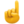 Деякі інфекційні захворювання можуть передаватися від людини до людини. Деякі передаються комахами чи іншими тваринами. Інші ж через інфіковану їжу чи воду, чи через вплив організмів у довкіллі.Ознаки та симптоми варіюються залежно від хвороботворного організму, але часто включають лихоманку та стомлюваність. Легкі інфекції можуть лікуватися відпочинком та домашніми засобами, у той час як деякі небезпечні для життя інфекції можуть потребувати госпіталізації.Щоби знизити ризик інфікування, дотримуйтесь простих порад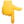 Мийте руки. Зробіть щеплення.  Дотримуйтесь респіраторної гігієни та етикету кашлю. 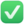 Безпечно готуйте їжу.  Практикуйте безпечний секс;Не діліться з іншими засобами індивідуальної гігієни.  Не ставтесь легковажно до вживання антибіотиків. Запитайте у свого лікаря, чи є якісь заходи, які можна задіяти для одужання, щоб уникнути вживання антибіотиків. 